(ร่าง)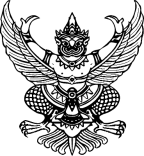 ประกาศมหาวิทยาลัยสุโขทัยธรรมาธิราช เรื่อง .......................................................................... พ.ศ. ....______________________โดยที่เป็นการสมควรกำหนดหลักเกณฑ์................................................................................ อาศัยอำนาจตามความในมาตรา .... แห่งพระราชบัญญัติมหาวิทยาลัยสุโขทัยธรรมาธิราช พ.ศ. .... ประกอบกับข้อ .... แห่งข้อบังคับมหาวิทยาลัยสุโขทัยธรรมาธิราช พ.ศ. .... จึงออกประกาศกำหนดไว้ดังต่อไปนี้ข้อความอารัมภบท – ให้หน่วยงานอ้างเหตุผลโดยย่อเพื่อแสดงถึงความมุ่งหมายที่ต้องออกประกาศ
และอ้างถึงกฎหมายที่ให้อำนาจออกประกาศนั้น (ถ้าหากมี) และหากมีมติของคณะกรรมการหรือที่ประชุมที่เกี่ยวข้อง ให้ระบุไว้ด้วยทั้งนี้ หากมีความจำเป็นต้องยกเลิกประกาศฉบับเดิมและออกประกาศฉบับใหม่ทดแทน ให้เขียนยกเลิกประกาศฉบับเดิมไว้ถัดจากข้อความที่อ้างฐานอำนาจตามกฎหมาย เช่น “อาศัยอำนาจตามความในมาตรา .... แห่งพระราชบัญญัติมหาวิทยาลัยสุโขทัยธรรมาธิราช พ.ศ. .... จึงให้ยกเลิกประกาศมหาวิทยาลัยสุโขทัยธรรมาธิราช เรื่อง .................................................. พ.ศ. .... และออกประกาศไว้ดังต่อไปนี้ข้อ ๑	ในประกาศฉบับนี้“.................” หมายความว่า“.................” หมายความว่า“.................” หมายความว่า กรณีมีความจำเป็นต้องกำหนดนิยาม ให้กำหนดนิยามไว้ในข้อแรก แต่โดยส่วนใหญ่ประกาศจะไม่มีการกำหนดนิยาม เนื่องจากเป็นการออกโดยอาศัยอำนาจของข้อบังคับหรือระเบียบ ซึ่งได้กำหนดนิยามไว้อยู่แล้วข้อ ๒	....................................................................................................................................
................................................................................................................................................................
................................................................................................................................................................ข้อ ๓	....................................................................................................................................
................................................................................................................................................................
................................................................................................................................................................ข้อ ๔	....................................................................................................................................
................................................................................................................................................................
................................................................................................................................................................ข้อ …	....................................................................................................................................
................................................................................................................................................................
................................................................................................................................................................ทั้งนี้ ในส่วนของเนื้อหา ขึ้นอยู่กับหลักการของการออกประกาศแต่ละเรื่องว่ามีโครงการหรือหลักการมากน้อยเพียงใด ซึ่งหากมีเนื้อหาที่เยอะ อาจกำหนดแยกเป็นหมวดเพื่อให้ง่ายต่อการทำความเข้าใจก็ได้ข้อ ...	ให้อธิการบดีรักษาการตามประกาศนี้ และให้มีอำนาจออกคำสั่งใดๆ เพื่อปฏิบัติให้เป็นไปตามประกาศนี้ในกรณีที่มีปัญหาในทางปฏิบัติหรือต้องตีความตามประกาศนี้ ให้ ........................................ เป็นผู้วินิจฉัยชี้ขาด และคำวินิจฉัยนั้นให้เป็นที่สุดกรณีผู้รักษาการตามประกาศ และผู้มีอำนาจวินิจฉัยชี้ขาด ให้กำหนดไว้ในข้อสุดท้าย เว้นแต่ในประกาศนั้นมีการแบ่งเนื้อหาออกเป็นหมวดๆ การกำหนดผู้รักษาการตามประกาศ และผู้มีอำนาจวินิจฉัยชี้ขาด ให้กำหนดไว้ในข้อสุดท้ายก่อนขึ้นหมวดที่ ๑ทั้งนี้ ให้มีผลใช้บังคับตั้งแต่ ........................................ การกำหนดวันที่มีผลใช้บังคับของประกาศจะกำหนดไว้ในย่อหน้าสุดท้าย โดยไม่ต้องกำหนดเป็นข้อ		ประกาศ  ณ  วันที่ ........ เดือน .................................. พ.ศ. ....			 (ลงชื่อ)........................................................... 			    (พิมพ์ชื่อเต็ม)			                              (ตำแหน่ง)